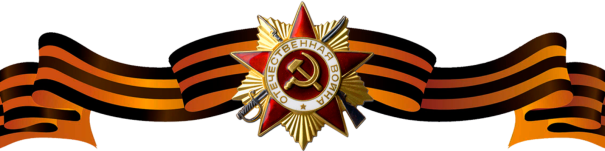 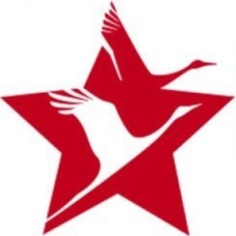 Киселев Василий АлександровичКиселев Василий АлександровичКиселев Василий Александрович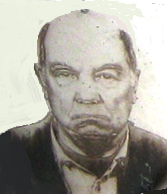 Годы жизни (дата рождения)14.01.1907 – 27.09.198214.01.1907 – 27.09.1982Место рожденияЯрославская обл., Рыбинский р-н, д. ОрловкаЯрославская обл., Рыбинский р-н, д. ОрловкаЗваниеЕфрейторЕфрейторДолжностьКомандир расчета АРС – 6 7-ой отдельной роты специального назначения 15 воздушной армииКомандир расчета АРС – 6 7-ой отдельной роты специального назначения 15 воздушной армииМесто призыва, дата призыва28.07.1941 Арефинский РВК, Ярославская обл.28.07.1941 Арефинский РВК, Ярославская обл.Места службы48 стрелковый полк, 80 кавалерийская дивизия, 7 отд. рота специального назначения 15 воздушной армии48 стрелковый полк, 80 кавалерийская дивизия, 7 отд. рота специального назначения 15 воздушной армииРанения и контузии04.12.1942 – легкое ранение, 19.03.1943 – тяжелое ранение. 27.02.1942 года – похоронка (Ленинградская обл., Тосненский р-н, д. Кирково, юго-западнее, 1 км)04.12.1942 – легкое ранение, 19.03.1943 – тяжелое ранение. 27.02.1942 года – похоронка (Ленинградская обл., Тосненский р-н, д. Кирково, юго-западнее, 1 км)НагражденияОрден Красного Знамени (Приказ №: 109/н от: 24.05.1945)За честное и добросовестное выполнение воинского долга, за дважды пролитую кровь за Советскую родину и самоотверженную работу.